О внесении изменений в постановление Администрации города Когалыма от 19.08.2020 №1477В соответствии со статьёй 174.3 Бюджетного кодекса Российской Федерации, постановлением Правительства Российской Федерации от 12.04.2019 №439 «Об утверждении Правил формирования перечня налоговых расходов Российской Федерации и оценки налоговых расходов Российской Федерации» и Уставом города Когалыма:1. В приложение к постановлению Администрации города Когалыма от 19.08.2020 №1477 «Об утверждении Порядка формирования перечня налоговых расходов и оценки налоговых расходов города Когалыма» (далее – Порядок) внести следующие изменения:1.1. в пункте 1.2. раздела 1 Порядка:в первом абзаце после слов «налоговыми льготами,» вставить слова «пониженными налоговыми ставками,»;в пятом абзаце после слов «предоставления льготы,» вставить слова «пониженной налоговой ставки,»;в шестом абзаце после слов «обусловленных льготами,» вставить слова «пониженными налоговыми ставками,»;в седьмом абзаце после слов «плательщикам льгот» вставить слова «и установления пониженных налоговых ставок».в пункте 1.4. раздела 1 Порядка:подпункт 2 исключить;в подпункте 3 после слов «налоговой ставки по» вставить слова «земельному налогу и».в пункте 1.5. раздела 1 Порядка после слов «налоговых льгот» вставить слова «и пониженных налоговых ставок».первый абзац пункта 2.5. раздела 2 Порядка изложить в новой редакции:«2.5. В случае установления в текущем финансовом году налоговых льгот по местным налогам или пониженных налоговых ставок, Комитет финансов, не позднее 5 рабочих дней со дня внесения соответствующих изменений, дополняет перечень налоговых расходов новыми налоговыми льготами или новыми пониженными налоговыми ставками, и направляет на согласование ответственным исполнителям.».в разделе 4 Порядка:в наименовании раздела после слова «оценки» вставить слово «эффективности»;в подпункте 4.2.2.5. пункта 4.2. после слов «налоговым расходам» вставить слова «и техническим расходам»;пункты 4.4., 4.5. изложить в новой редакции:«4.4. Критериями результативности налоговых расходов являются:1) сравнительный анализ результативности предоставления налоговых расходов и результативности применения альтернативных механизмов достижения целей муниципальной программы и (или) целей социально-экономической политики города Когалыма, не относящихся к муниципальным программам;2) определение показателя бюджетной эффективности налоговых расходов;3) определение показателя социальной эффективности налоговых расходов;4) определение показателя экономической эффективности налоговых расходов.4.4.1. Сравнительный анализ включает сравнение объёмов расходов бюджета города Когалыма в случае применения альтернативных механизмов достижения целей муниципальных программ и (или) целей социально-экономической политики города Когалыма, не относящихся к муниципальным программам, и объёмов предоставленных налоговых расходов (расчёт прироста показателя (индикатора) достижения целей муниципальной программы и (или) целей социально-экономической политики города Когалыма, не относящихся к муниципальным программам, на 1 рубль налоговых расходов и на 1 рубль расходов бюджета города Когалыма для достижения того же показателя (индикатора) в случае применения альтернативных механизмов).4.4.2. Показатель бюджетной эффективности налоговых расходов (Бэ) определяется для муниципальных учреждений, которым предоставлены льготы, установленные муниципальными нормативными правовыми актами. Эффективность налоговых расходов выражается в экономии расходов бюджета города Когалыма (Рэ) на уплату налогов в бюджет города Когалыма муниципальными учреждениями. Размер экономии расходов бюджета города Когалыма (Рэ) определяется в объёмах исчисленного налога муниципальных учреждений по налогу. Если Рэ > 0, то Бэ признается результативным.4.4.3. Показатель социальной эффективности налоговых расходов (Сэ) определяется для физических лиц, которым предоставлены льготы, установленные муниципальными нормативными правовыми актами.     Эффективность налоговых расходов выражается в снижении налоговой нагрузки на социально незащищённую категорию населения (Снн) и принимается в размере, равном сумме льгот в отношении физических лиц, которым предоставлены льготы, согласно данным налогового органа. Если Снн > 0, то Сэ признается результативным.4.4.4. Показатель экономической эффективности налоговых расходов (Ээ) определяется для организаций (кроме муниципальных учреждений) и субъектов малого и среднего предпринимательства, которым предоставлены льготы, установленные муниципальными нормативными правовыми актами. Показатель экономической эффективности (Ээ) признается результативным, если величина его значения превышает показатель 0,3. Экономическая эффективность налоговых расходов определяется по формуле:Ээ = Vоп / Vпп, гдеV - сумма предоставленных налоговых льгот;оп - отчётный период;пп - предыдущий отчётный период.         В случае недостижения критерия результативности налоговых расходов, куратор налоговых расходов готовит и направляет в Комитет финансов обоснования необходимости (отсутствия необходимости) сохранения и (или) изменения льготы или пониженной ставки для налогоплательщиков.          В качестве альтернативных механизмов достижения целей муниципальных программ и (или) целей социально-экономической политики города Когалыма, не относящихся к муниципальным программам, могут учитываться в том числе:1) субсидии или иные формы непосредственной финансовой поддержки плательщиков, имеющих право на льготы, за счет средств бюджета города Когалыма;2) предоставление муниципальных гарантий по обязательствам плательщиков, имеющих право на льготы;3) совершенствование нормативного регулирования и (или) порядка осуществления контрольно-надзорных функций в сфере деятельности плательщиков, имеющих право на льготы.               4.5. По итогам оценки эффективности налогового расхода куратор налогового расхода формирует отчёт об оценке эффективности налогового расхода по форме в соответствии с приложением 3 к настоящему Порядку с приложением произведённых расчётов и аналитической записки, содержащей:1) заключение о признании налоговых расходов эффективными (неэффективными) на основе результатов оценки их эффективности;2) заключение о наличии (отсутствии) более результативных (менее затратных) альтернативных механизмов достижения поставленных целей и задач;3) предложения о необходимости сохранения, корректировки или отмены налоговых расходов.». в приложении 1 Порядка:заголовок пятого столбца изложить в новой редакции:«Целевая категория налогоплательщиков, для которых предусмотрена налоговая льгота, пониженная налоговая ставка (категория организаций, индивидуальных предпринимателей, физических лиц, которые могут применять налоговую льготу или пониженную налоговую ставку)»; в заголовках седьмого и восьмого столбцов после слов «налоговые льготы» вставить слова «пониженные налоговые ставки».приложение 2 Порядка изложить в новой редакции согласно приложению 1 к настоящему постановлению.Приложение 3 Порядка изложить в новой редакции согласно приложению 2 к настоящему постановлению.Комитету финансов Администрации города Когалыма (М.Г.Рыбачок) направить в юридическое управление Администрации города Когалыма текст постановления, его реквизиты, сведения об источнике официального опубликования в порядке и сроки, предусмотренные распоряжением Администрации города Когалыма от 19.06.2013 №149-р «О мерах по формированию регистра муниципальных нормативных правовых актов Ханты-Мансийского автономного округа – Югры», для дальнейшего направления в Управление государственной регистрации нормативных правовых актов Аппарата Губернатора Ханты-Мансийского автономного округа - Югры.Настоящее постановление распространяет своё действие на период с 01.01.2021 года.Опубликовать настоящее постановление в газете «Когалымский вестник» и разместить на официальном сайте Администрации города Когалыма в информационно-телекоммуникационной сети «Интернет» (www.admkogalym.ru).5. Контроль за выполнением постановления возложить на заместителя главы города Когалыма Т.И.Черных.Приложение 1к постановлению Администрациигорода КогалымаПриложение 2к Порядку формированияперечня налоговых расходови оценки налоговых расходовгорода Когалыма	Перечень информации, включаемой в паспорт налогового расходагорода КогалымаПриложение 2к постановлению Администрациигорода КогалымаПриложение 3к Порядку формированияперечня налоговых расходови оценки налоговых расходовгорода КогалымаОтчётоб оценке эффективности налогового расхода___________________________________________________________________(наименование налогового расхода)__________________________________________________________________(наименование куратора налогового расхода города)за __20 годПриложение: расчёты к настоящему отчёту на _____ листах.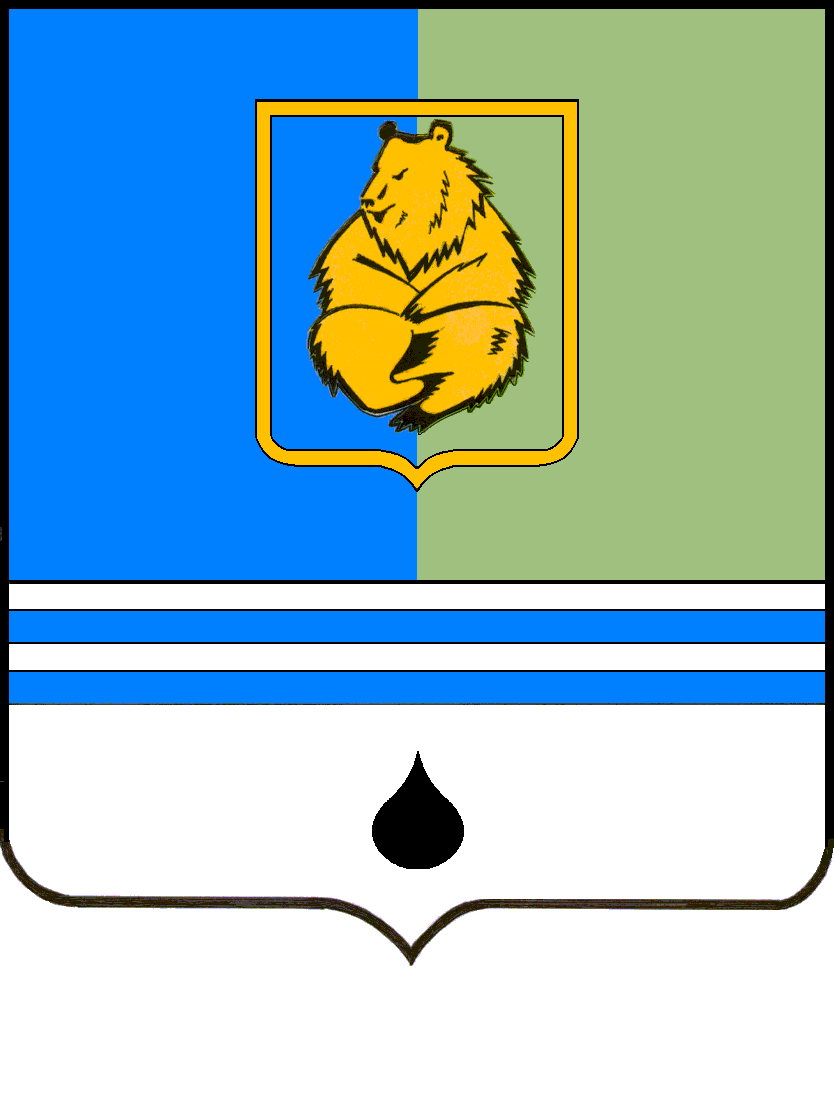 ПОСТАНОВЛЕНИЕАДМИНИСТРАЦИИ ГОРОДА КОГАЛЫМАХанты-Мансийского автономного округа - ЮгрыПОСТАНОВЛЕНИЕАДМИНИСТРАЦИИ ГОРОДА КОГАЛЫМАХанты-Мансийского автономного округа - ЮгрыПОСТАНОВЛЕНИЕАДМИНИСТРАЦИИ ГОРОДА КОГАЛЫМАХанты-Мансийского автономного округа - ЮгрыПОСТАНОВЛЕНИЕАДМИНИСТРАЦИИ ГОРОДА КОГАЛЫМАХанты-Мансийского автономного округа - Югрыот [Дата документа]от [Дата документа]№ [Номер документа]№ [Номер документа]от [Дата документа] № [Номер документа]№ п/пИнформацияИсточник данныхI. Нормативные характеристики налогового расходаI. Нормативные характеристики налогового расходаI. Нормативные характеристики налогового расхода1.Муниципальные правовые акты которыми предусматриваются налоговые льготы, пониженные налоговые ставки, освобождения и иные преференции по налогамКомитет финансов2.Условия предоставления налоговых льгот, пониженных налоговых ставок, освобождений и иных преференций для плательщиков налогов, установленные муниципальными правовыми актамиКомитет финансов3.Целевая категория плательщиков налогов, для которых предусмотрены налоговые льготы, пониженные налоговые ставки, освобождения и иные преференции, установленные муниципальными правовыми актамиКомитет финансов4.Даты вступления в силу муниципальных правовых актов, устанавливающих налоговые льготы, пониженные налоговые ставки, освобождения и иные преференции по налогамКомитет финансов5.Даты начала действия предоставленного муниципальными правовыми актами права на налоговые льготы, пониженные налоговые ставки, освобождения и иные преференции по налогамКомитет финансов6.Период действия налоговых льгот, пониженных налоговых ставок, освобождений и иных преференций по налогам, предоставленными муниципальными правовыми актамиКомитет финансов7.Дата прекращения действия налоговых льгот, пониженных налоговых ставок, освобождений и иных преференций по налогам, установленная муниципальными правовыми актамиКомитет финансовII. Целевые характеристики налогового расходаII. Целевые характеристики налогового расходаII. Целевые характеристики налогового расхода8.Наименование налоговых льгот, пониженных налоговых ставок, освобождений и иных преференций по налогамКомитет финансов9.Целевая категория налоговых расходовКомитет финансов10.Цели предоставления налоговых льгот, пониженных налоговых ставок, освобождений и иных преференций для плательщиков налогов, установленных муниципальными правовыми актамиКуратор налогового расхода11.Наименование налогов, по которым предусматриваются налоговые льготы, пониженные налоговые ставки, освобождения и иные преференции, установленные муниципальными правовыми актамиКомитет финансов12.Вид налоговых льгот, пониженных налоговых ставок, освобождений и иных преференций, определяющий особенности предоставленных отдельным категориям плательщиков налогов преимуществ по сравнению с другими плательщикамиКомитет финансов13.Размер налоговой ставки, в пределах которой предоставляются налоговые льготы, пониженные налоговые ставки, освобождения и иные преференции по налогамКомитет финансов14.Наименование муниципальной программы, наименования нормативных правовых актов, определяющих цели социально-экономической политики города Когалыма, не относящихся к муниципальным программам, для реализации которых предоставляются налоговые льготы, освобождения и иные преференцииКомитет финансов (в соответствии с перечнем налоговых расходов)15.Наименования структурных элементов муниципальных программ, в целях реализации которых предоставляются налоговые льготы, освобождения и иные преференции для плательщиков налоговКомитет финансов (в соответствии с перечнем налоговых расходов)16.Показатели (индикаторы) достижения целей муниципальных программ и (или) целей социально-экономической политики города Когалыма, не относящихся к муниципальным программам, в связи с предоставлением налоговых льгот, пониженных налоговых ставок, освобождений и иных преференций для плательщиков налоговКуратор налогового расхода17.Значения показателей (индикаторов) достижения целей муниципальных программ и (или) целей социально-экономической политики города Когалыма, не относящихся к муниципальным программам, в связи с предоставлением налоговых льгот, пониженных налоговых ставок, освобождений и иных преференций для плательщиков налоговКуратор налогового расхода18.Прогнозные (оценочные) значения показателей (индикаторов) достижения целей муниципальных программ и (или) целей социально-экономической политики города Когалыма, не относящихся к муниципальным программам, в связи с предоставлением налоговых льгот, пониженных налоговых ставок, освобождений и иных преференций для плательщиков налогов на текущий финансовый год, очередной финансовый год и плановый периодКуратор налогового расходаIII. Фискальные характеристики налогового расходаIII. Фискальные характеристики налогового расходаIII. Фискальные характеристики налогового расхода19.Объем налоговых льгот, пониженных налоговых ставок, освобождений и иных преференций, предоставленных для плательщиков налогов за отчётный финансовый год и за год, предшествующий плановому периоду в соответствии с муниципальными нормативно-правовыми актами (тыс. рублей)налоговый орган (по согласованию)20.Оценка объёма предоставленных налоговых льгот, пониженных налоговых ставок, освобождений и иных преференций для плательщиков налогов на текущий финансовый год, очередной финансовый год и плановый период (тыс. рублей)Комитет финансов21.Общая численность плательщиков налога в отчётном финансовому году (единиц)налоговый орган (по согласованию)22.Численность плательщиков налога, воспользовавшихся правом на получение налоговых льгот, пониженных налоговых ставок, освобождений и иных преференций в отчётном финансовом году (единиц)налоговый орган (по согласованию)23.Базовый объем налогов, задекларированный для уплаты в бюджет города Когалыма плательщиками налога, имеющими право на налоговые льготы, пониженные налоговые ставки, освобождения, иные преференции (тыс. рублей)налоговый орган (по согласованию)24.Объем налогов, задекларированный для уплаты в бюджет города Когалыма плательщиками налога, имеющими право на налоговые льготы, пониженные налоговые ставки, освобождения и иные преференции, за 6 лет, предшествующих отчётному финансовому году (тыс. рублей)налоговый орган (по согласованию)от [Дата документа] № [Номер документа]№ [Номер документа]№ п/пНаименование показателяИсполнение показателя1231.Оценка целесообразности налогового расходаОценка целесообразности налогового расхода1.1.Наименование муниципальной программы, нормативно-правовых актов, определяющих цели социально-экономической политики города Когалыма, не относящейся к муниципальным программам1.2.Наименование, структурного элемента муниципальной программы, в целях реализации которого предоставляется налоговый расход1.3.Наименование цели муниципальной программы, структурного элемента муниципальной программы и (или) цели социально-экономической политики города Когалыма, не относящейся к муниципальным программам1.4.Вывод о соответствии налогового расхода целям муниципальной программы, структурного элемента муниципальной программы и (или) цели социально-экономической политики города Когалыма, не относящейся к муниципальным программам1.5.Вывод о востребованности налоговой льготы или пониженной налоговой ставки1.6.Иные критерии целесообразности налогового расхода (при наличии)1.7.Вывод о соответствии (несоответствии) налогового расхода критерию целесообразности налогового расхода1.8.Обоснованный вывод о сохранении (уточнении, отмене) налоговой льготы или  пониженной налоговой ставки для плательщиков на основании оценки целесообразности2.Оценка результативности налогового расходаОценка результативности налогового расхода2.1.Результат сравнительного анализа результативности предоставления налоговых льгот и результативности применения альтернативных механизмов достижения целей муниципальной программы2.2.Оценка показателя бюджетной эффективности (Бэ)2.3.Оценка показателя социальной эффективности (Сэ)2.4.Оценка показателя экономической эффективности (Ээ)2.5.Вывод о достижении критерия результативности налогового расхода2.6.Обоснованный вывод о сохранении (уточнении, отмене) налоговой льготы или  пониженной налоговой ставки для плательщиков на основании оценки результативности3.Итоги оценки эффективности налогового расходаИтоги оценки эффективности налогового расхода3.1.Итоги и рекомендации по результатам оценки эффективности налогового расхода